APPLICATIONFORMFor the post ofLegally qualified chairs of police misconduct hearings in the 
North West Region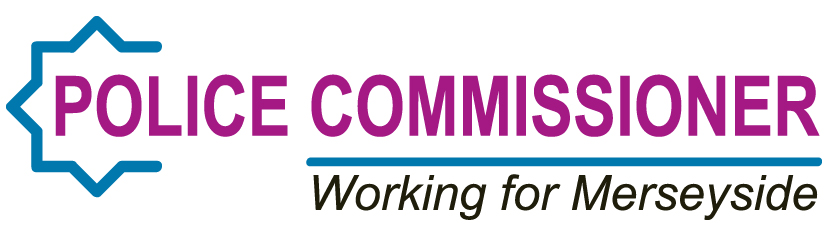 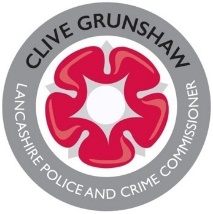 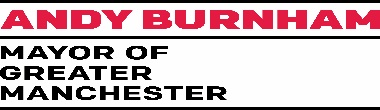 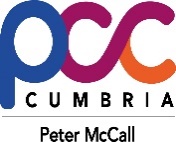 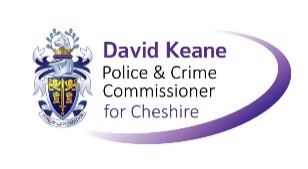 Notes to candidatesPlease read these notes carefully before completing the formApplicants are required to complete all sections of the application form (Arial Font size 12).All information you want to convey must be contained within the application form. Please note that CV's, references or other prepared material will not be accepted with this application.It is your responsibility to ensure the application form and monitoring form are completed and returned to the specified address by the time and date given.The closing date is 12 noon on Wednesday 2nd June 2021.Personal InformationCareer HistoryAdditional information about your careerQualificationsOther informationPersonal Qualities and ExperienceWhy do you want to chair police misconduct hearings?ReferencesDeclarationsPotential conflict of interestPlease sign and date this formWhat to do nowRESTRICTED WHEN COMPLETEMONITORING QUESTIONNAIREThe information on this form is for monitoring purposes only. Completion of this section of the questionnaire is voluntary, but the information will help us ensure equality of opportunity.This information forms no part of the selection process. It will be detached from your application on receipt.Private addressHouse No/Name:    Street Name:  	District:   Town/City: 
    County:  	Postcode:  
Home Telephone:  	Mobile:   Email:  Professional/business address (if applicable)Building Name:  Street Name:  	District:   Town/City:  
  County:  	Postcode:   Telephone:   	Mobile:    Email:  	Email address to use for correspondence:     Private:	                                                            Professional:    	                            (Tick as applicable)Nationality:You need to be a citizen of: • the United Kingdom; or • the Republic of Ireland • a Commonwealth country; or hold dual nationality, one of which falls in one of the above categories.  
Do you meet the nationality requirements for this post: Yes:                         No:   
If you are a citizen of a Commonwealth country, please state which:Please include details of both your career history (if applicable) and other relevant experience. This might include employment, voluntary experience, involvement in the community, committee experience, caring responsibilities and should include any public appointments held.Please include details of both your career history (if applicable) and other relevant experience. This might include employment, voluntary experience, involvement in the community, committee experience, caring responsibilities and should include any public appointments held.Please include details of both your career history (if applicable) and other relevant experience. This might include employment, voluntary experience, involvement in the community, committee experience, caring responsibilities and should include any public appointments held.From / To (Starting with the most recent)Details (Including positions held and nature of work)Name / Address of Employer or OrganisationPlease provide here any relevant additional information on your career, publications, and membership of specialist professional associations (No more than one side of A4)If there is any other general information you would like to include about your past experience, personal qualities and skills, please do so here (No more than one side of A4)Please see the accompanying information pack for details of the experience and competencies required for these positions. Please use this section to describe the experience and skills you would bring including in particular:Essential criteriaBeing a qualified solicitor or barrister of at least five years standing with a current practicing certificateExperience of chairing legal proceedings or equivalent experienceAn ability to chair legal proceedings conducted adversariallyAn ability to provide firm management of proceedings and firmly control lawyers and lay people engaged in proceedings that are often highly contentious and may become fractiousExperience of having appeared regularly before courts of law or tribunals as an advocateExperience of evaluating evidence, or information and making objective, unbiased, sound decisionsExcellent communication skillsExperience of using ICT applications including secure forms of communication Desirable criteriaExperience of or familiarity with police disciplinary procedures or legislationPlease use examples to back up your description  (No more than 3 sides of A4)Please state why you are interested in becoming a chair to preside over police misconduct hearings, and what benefits you would gain from this position. (No more than one side of A4)Please give the details of two people who may be asked to act as referees for you, either in the boxes below or on an attached sheet. They will be expected to have authoritative and personal knowledge of your achievements. The referees will be approached following the interview.  Please give the details of two people who may be asked to act as referees for you, either in the boxes below or on an attached sheet. They will be expected to have authoritative and personal knowledge of your achievements. The referees will be approached following the interview.  Please give the details of two people who may be asked to act as referees for you, either in the boxes below or on an attached sheet. They will be expected to have authoritative and personal knowledge of your achievements. The referees will be approached following the interview.  Please give the details of two people who may be asked to act as referees for you, either in the boxes below or on an attached sheet. They will be expected to have authoritative and personal knowledge of your achievements. The referees will be approached following the interview.  Reference One:Reference Two:NameNameAddressAddressTel No:Tel No:Email:Email:Have you been convicted by a Court of any offence?YES	NOHave you been convicted by a Court of any offence?YES	NOPlease list below all current and spent convictions in chronological order:Please list below all current and spent convictions in chronological order:DateCurrent and Spent ConvictionsBusinessPlease give details of any business or other interests or any personal connections which, if you are appointed, could be misconstrued or cause embarrassment to the five Police and Crime Commissioners in the North West Region. These could include financial interests or share ownership, membership of societies, activities associations or employment of a partner or friend in the particular field in which the Police and Crime Commissioners operate. Applications will not be accepted from candidates who are under the direction and control of the Police and Crime Commissioners or Chief Constables in the North West Region, either as a member of police staff or as a member of a police force or a special constable.RelationshipsPlease provide details if you are related to any serving or retired police officer, serving or retired police staff, serving or former special constable, current or previous Commissioner’s, their staff or any person working on a voluntary basis in the police service?Any potential conflicts of interest detailed here will not prevent you going forward to interview but may, if appropriate, be explored with you during your interview to establish how you would address the issue(s) should you be successful in your application.I declare that the information I have given is true and complete.Signed: …………………………………………………...............................................…….………………....................................................................….………….. Date: …………………………..……………..Print Name: …………………………………………………...............................................…….………………......................................................................….…………...........................................................................Please return this completed Application Form and Monitoring Questionnaire via post or email to The Police and Crime Commissioner for Lancashire who is coordinating this appointment process.
Police and Crime Commissioner for Lancashire  PO Box 100County Hall, PrestonLancashire, PR1 0LDTel: 01772 533587  Email:  commissioner@lancashire-pcc.gov.uk
 Please indicate if you would like confirmation that we received your Application Form.YES	NOAge	18-24	Ethnic Origin25-35	White	British36-55	Welsh56-65	Irish65 & over	Any other white backgroundGender	Male	Mixed	White & Black Caribbean Female			White & Black AfricanPrefer not to say	White & AsianStatus		Married	Any other mixed background Single		Asian or Asian British		Indian Divorced/Separated			PakistaniCivil Partnership	BangladeshiWidowed	Any other Asian backgroundDisability	Yes	Black or Black British	Caribbean No			AfricanPrefer not to say	Any other black backgroundSexual Orientation		Bisexual	Chinese or other ethnic group		Chinese Gay/Lesbian		Any other (please specify)Heterosexual	Prefer not to say		Religious Belief/Faith	Buddhist	Christian (state denomination if you wish)	Hindu	Jewish MuslimSikh NoneOther (Please state)Prefer not to say